SONY EVI-D90P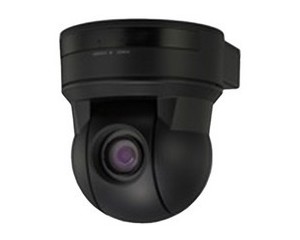 索尼EVI-D90P，配备1/4英寸EXview HAD CCD成像器，高达28倍的光学变焦镜头成为索尼视频会议系统中的佼佼者；独特的宽动态技术使其在低光和明暗对比强烈的环境中也能获得细节清晰的图像。EVI-D90P具有电子翻转功能，适合天花板吊顶安装的同时也适合桌面安装。机身分黑色和白色两种，外观典雅，设计时尚。• 28 倍光学变焦镜头• 宽动态技术• 1/4 英寸 EXview HAD CCD 成像器• 具有电子翻转功能，可适用桌面安装和天花板吊顶安装• 机身分黑色和白色两种，具有智能、时尚的设计产品参数：EVI-D90图像传感器1/4 英寸 EXview HAD CCD视频信号PAL\NTSC水平分辨率540TV线（中心区域）镜头28x变焦，f=3.5 mm（广角）到 98.0 mm（远端），F1.35 到 F3.7水平视角55.8°（广角）到 2.1°（远端）最短对象距离10 mm（广角）- 1,500 mm（远端）最小照明0.65 lx (F1.35, 50 IRE)曝光控制自动，手动，优先模式（快门优先&光圈优先），亮度，EV 补偿，慢快门 AE快门速度1 到 1/10,000 s增益自动/手动/最大 AE 增益限制（-3 到 28 dB，2 dB 步阶）白平衡自动，自动白平衡，室内，室外，一键式，手动S/N比率超过50Db平移/倾斜平移：+-170度（最大速度100度/秒），倾斜：-20度到+90度（最大速度90度/秒）位置预设置6位置视频输出VBS，Y/C控制端子RS-232C（8-针微型DIN）控制（VISCA）/RS-422（9-针）控制（VISCA），波特率：9.6Kb/s，38.4Kb/s电源需求DC 10.8至13.2V电源消耗8W工作温度0摄氏度到40摄氏度存储温度-20到+60摄氏度尺寸（W/H/D）145×164×164 mm 质量1460g本体颜色黑色提供的附件交流适配器，交流电源线，红外线遥控器，天花板安装支架，操作说明书，RS-422接口插头